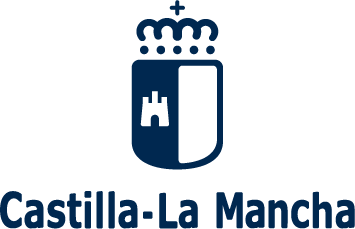 Consejería de Economía,Empresas y EmpleoANEXO IV. MOTIVOS DE LA HUELGAANEXO IV. MOTIVOS DE LA HUELGACódigoMotivo11Presión por la negativa a negociar un convenio12Presión por la negativa a revisar un convenio13Presión durante la negociación de un convenio14Interpretación de cláusulas del convenio vigente20Reconversión industrial21Regulación de Empleo (excluidos reconversión industrial)22Organización/Sistemas de Trabajo23Accidente Laboral, Seguridad e Higiene24Despidos, Sanciones u otras medidas disciplinarias25Incumplimiento de acuerdos o normas legales26Impago de Salarios27Mejoras salariales y no salariales independientes28Mejoras salariales y no salariales de colectivos29Otras causas laborales/Cierre patronal30Conflictos relacionados con causa sindical40Conflictos de solidaridad50Otros 60Conflictos por otras causas no laborales